Nowe wydanie kompendium wiedzy o wypadkach przy pracy i chorobach zawodowych„Wypadki przy pracy i choroby zawodowe. Kompendium wiedzy” to książka która ma na celu motywowanie pracodawców do tworzenia bezpiecznych i zdrowych warunków pracy oraz poprawy dotychczasowych, co w efekcie zapobiegać ma wypadkom przy pracy i chorobom zawodowym.W Polsce liczba poszkodowanych w wypadkach przy pracy w okresie od stycznia do września 2018 roku, zgłoszonych na formularzu statystycznej karty wypadku, wyniosła ogółem 55288 osób i była o 1,5% mniejsza niż w analogicznym okresie 2017 roku. Mimo że koszty wypadków ponoszone są przez przeróżne grupy społeczne, to jednak na końcu ponosi je każdy obywatel, który płaci za wydatki jako podatnik i konsument.Książka będzie służyć nieocenioną pomocą nie tylko przy poprawnym kwalifikowaniu zdarzeń wypadkowych, ale także w dochodzeniu odpowiednich roszczeń.Książkę kupisz tutaj: https://fabrykawiedzy.com/wypadki-przy-pracy-i-choroby-zawodowe-kompendium-wiedzy-nowe-wydanie.html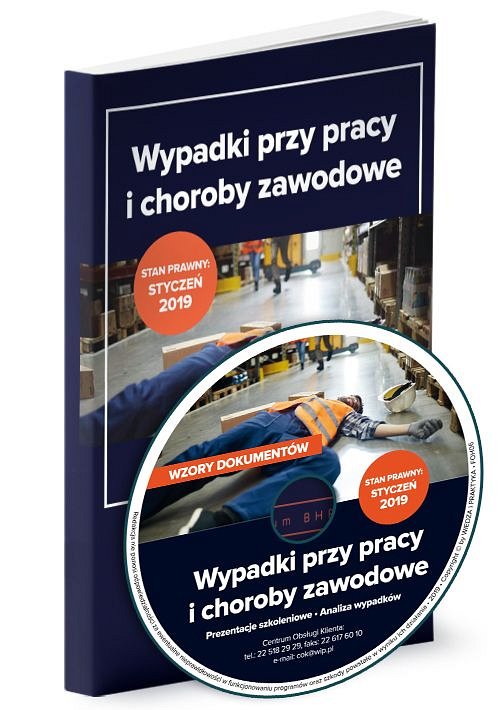 